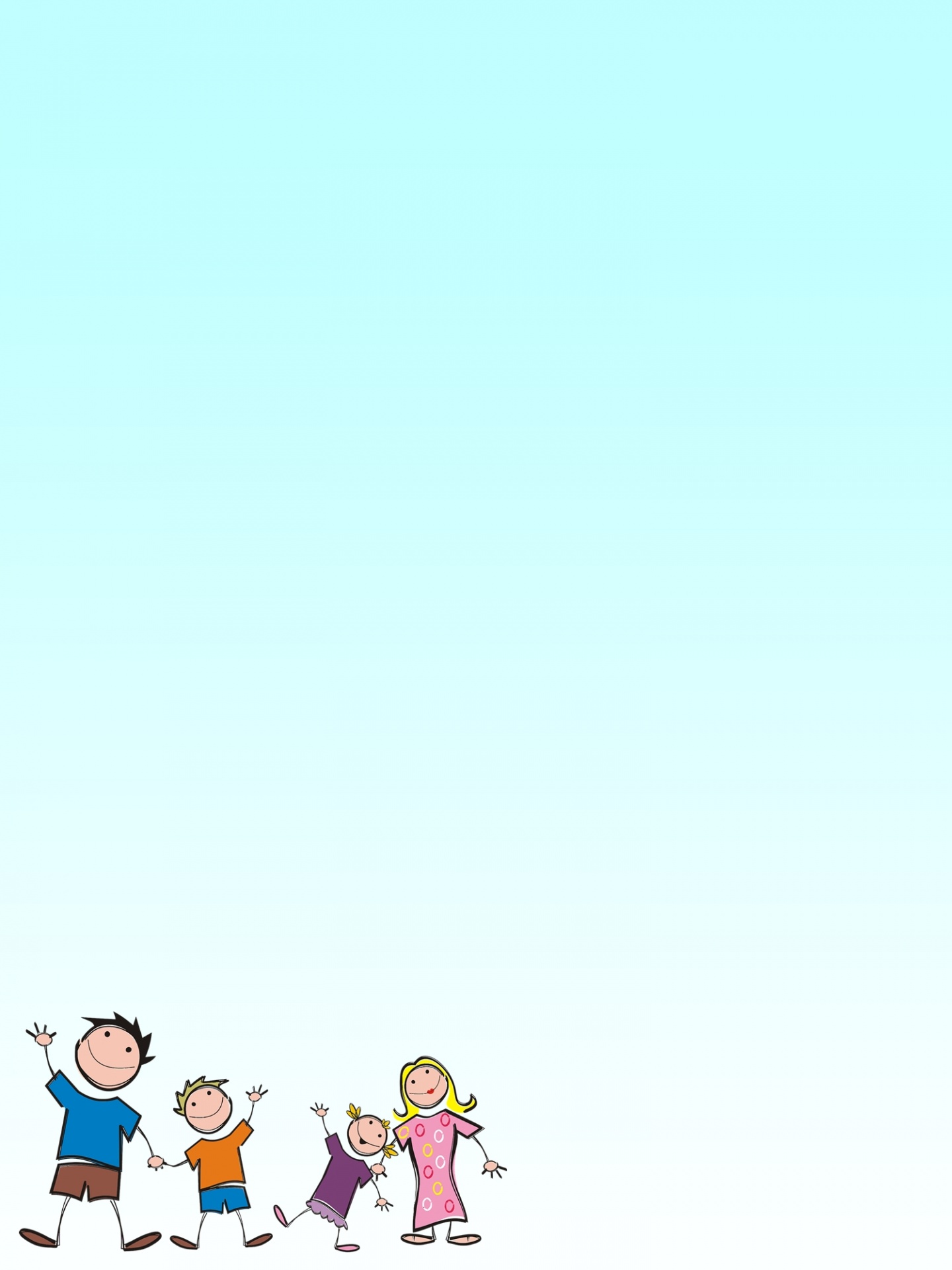 Как детям вести здоровый и правильный образ жизни.В настоящее время ведение здорового образа жизни (ЗОЖ) стало не только полезным, но и модным увлечением. Все больше людей выбирают для себя активное занятие спортом и правильное питание, которые являются залогом здоровья, хорошего самочувствия, отличного настроения. К правильному образу жизни они стараются привлечь семью, детей.Здоровье – это наш дар. Поэтому необходимо беречь и сохранять его с раннего детства любыми методами. Здоровый образ жизни для детей – основополагающий фактор физического и нравственного развития ребенка, его гармоничного существования в обществе.Для каждого ребенка самым главным примером и мотиватором в жизни являются родители, на которых они стремятся во всем быть похожими, поэтому здоровый образ жизни должен начинаться именно с них.Дети легко прислушиваются к советам мамы и папы, интересуются их увлечениями, а совместные занятия спортом и правильное питание всей семьей помогут вам ненавязчиво приучать к этому ребенка с ранних лет.Спортивный образ жизни ведет к укреплению и здоровому развитию ребенка. Занятия физкультурой делают ребенка более выносливым и здоровым. Физические упражнения хорошо укрепляют кости, мышцы и суставы. Ведь современный образ жизни и неправильное питание не очень благотворно влияют на организм детей.Только при соблюдении всех правил по ведению здорового образа жизни можно получить хороший результат. Они помогут в будущем вам и вашим детям избежать многих проблем.